Výroční zpráva o činnosti školyZákladní škola Pardubice, nábřeží Závodu míru 1951za školní rok 2021/2022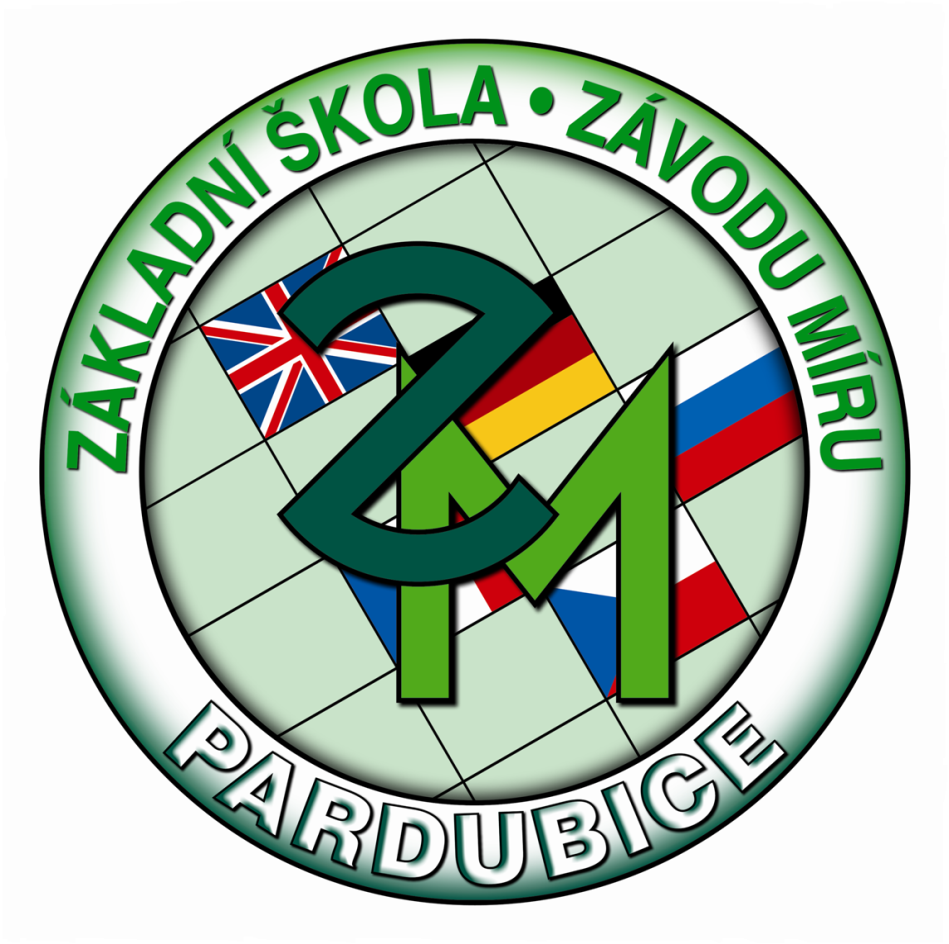 CHARAKTERISTIKA ŠKOLYNázev ZŠ 			Základní škola Pardubice, nábřeží Závodu míru 1951Zřizovatel školy		Statutární město PardubiceSídlo úřadu obce s rozšířenou působností	MmP, Pernštýnské náměstí 1, PardubiceŘeditelka školy		Mgr. Bc. Jarmila StaňkováZástupce ředitele		Mgr. Jiřina PetrákováVýchovná poradkyně 		PaedDr. Petruše JíchováIČO školy	 		48161136E-mail školy			sekretariat@zszm.czWebové stránky		www.zszavodumiru.czŠkola je členem ASP UNESCO.Od 1. 1. 2006 pracuje na škole Školská rada.Ve školním roce 2021/2022 navštěvovalo školu celkem 569 žáků (počet dle zahajovacího výkazu k 30. 9. 2021) ve 22 třídách (dalších 11 žáků plnilo školní docházku v zahraničí), bylo otevřeno 6 oddělení školní družiny se 180 dětmi, do 1. tříd nastoupilo 44 žáků, školní docházku ukončilo 72 žáků 9. tříd, 7 žáků z 5. tříd odchází na osmileté gymnázium v Pardubicích, 1 žák na jinou základní školu (matematická třída), 3 žáci ze 7. ročníku odcházejí na První soukromé jazykové gymnázium v Hradci Králové.Ve druhém pololetí jsme přijali do školy postupně 30 ukrajinských žáků, kteří byli zařazeni do běžných tříd podle věku a zároveň docházeli na kurz českého jazyka, který škola pro žáky cizince zajišťuje. 1. Vzdělávací programy Školní vzdělávací program pro základní vzdělávání - Most k jazykům 20192. Účast v rozvojových programech vyhlášených MŠMT- Mléko do škol, Ovoce do škol, Recyklohraní – školní recyklační program, MŠMT – OP VVV  (Šablony II., Šablony III)3. Spolupráce školy s partneryDDM Delta, DDM ALFA PardubicePedagogicko-psychologická poradna Pardubice, OSPOD, Středisko výchovné péče Pyramida Pardubice, SPC PardubiceEvropský spolkový dům (Goethe Zentrum, Britské centrum, Alliance Francaise)Úřad práce PardubiceMagistrát města Pardubic, odbor sociální prevence, Policie ČR, Městská policieVýchodočeské muzeum, Galerie u Jonáše (výukové programy), Galerie města PardubicCentrum na podporu integrace cizinců, PardubiceMost pro, Pardubice, METAInfocentrum, Europe Direct PardubiceKroužky Východní ČechyStřední zdravotní škola Pardubice (KAP)Střední školy elektrotechnická PardubiceVýchodočeské divadloEkocentrum PaletaFestival JAZZ DANCEStřední škola elektroÚDAJE O PRACOVNÍCÍCH  - Pedagogičtí pracovníciDalší zaměstnanci:vychovatelky ŠDKomárková Jana Mudrochová MichaelaKučerová MonikaChmelařová Jana, Mgr.Buřvalová Lenka, Bc.Samková Renáta, Bc.Boumová Kláraekonomicko-administrativní pracovniceKrištofíková LenkaBayerová Jana Matějková JanaknihovniceBarvířová Ludmila, Mgr.vedoucí školní jídelny, kuchařkyHavlová Dagmar – vedoucí školní jídelnyMašková JanaPeštiková AlicaOppová PavlínaChládková AlenaMatěnová IvetaValentová Miroslavasprávní zaměstnanci Škvrna Pavel - školníkRykrová IlonaFialová VěraFialová HanaSvobodová EditaVaculková MonikaZýková JaroslavaÚDAJE O PŘIJÍMACÍM ŘÍZENÍ, HODNOCENÍ VÝCHOVNĚ VZDĚLÁVACÍ ČINNOSTIVšichni žáci z 9. tříd, kteří podali přihlášky, byli přijati na střední školy a SOU (gymnázia, SŠ, SOŠ). Rekordní počet žáků s výbornými studijními výsledky byl přijat na gymnázia. 7 žáků z 5. tříd odchází na osmileté gymnázium v Pardubicích, 3 žáci pak na šestileté jazykové gymnázium v Hradci Králové.Výsledky přijímacího řízení na střední školy ve školním roce 2021/2022  viz. tabulka č. 1Do 1. tříd jsme přijali k 30. 6. 2022 pro školní rok 2022/2023 celkem 70 žáků.Ve školním roce 2021 - 2022 byli vybráni žáci naší školy z 5. tříd k účasti na testování ČŠI v oblasti čtenářské gramotnosti a žáci 8. ročníků se účastnili testování v oblasti počítačové gramotnosti.Získaná vyhodnocení budou důležitou zpětnou vazbou a škola z nich vychází při plánování dalších období.DALŠÍ VZDĚLÁVÁNÍ PEDAGOGICKÝCH PRACOVNÍKŮNa základě celoročního plánu dalšího vzdělávání pedagogických pracovníků a stanovení priorit pro školu se pedagogičtí pracovníci během školního roku účastnili seminářů pořádaných NIDV, CCV a CCVJ dle nabídky a v rámci svých aprobací. Některé semináře probíhaly v tomto formou webinářů on-line v odpoledních a večerních hodinách.Od ledna 2021 je škola zapojena do další výzvy MŠMT (Šablony III). Z finančních prostředků  ve škole pracuje nadále na plný úvazek školní psycholožka a školní asistentka, můžeme zorganizovat další projektové dny.Během školního roku (v době vedlejších prázdnin) čerpali učitelé volno k samostudiu, které bylo obsahově zaměřeno opět na práci s výukovými programy, on-line cvičeními, počítačovou technikou, využíváním programu TEAMS a jeho aplikacemi a možnostmi., dále pak na oblast psychologie – socializace dětí – cizinců.Výchovná poradkyně se pravidelně účastnila všech seminářů pořádaných Pedagogicko-psychologickou poradnou v Pardubicích, MmP a Krajským úřadem, pracovala s třídními učiteli a předávala jim důležité informace. I v tomto případě probíhaly semináře a konzultace formou on-line.Celý pedagogický sbor absolvoval seminář „Pedagogický pracovník v ohrožení, komunikace a chování při mimořádných situacích).Učitelé, žáci i rodiče spolupracovali také v tomto školním roce se školní psycholožkou  Mgr. Andreou Malinovou – zpráva o její činnosti je součástí této výroční zprávy.V tomto školním roce pracovaly na škole 3 asistentky pedagoga.Další významnou posilou byla školní asistentka, která na škole pracovala od ledna 2017. Aktivně pracovala se žáky – cizinci, působila ve třídě, kde je chlapec autista, posilovala dohledy nad žáky.Samozřejmostí pro všechny pedagogy je předávání informací a poznatků z jednotlivých seminářů a kurzů všem kolegům, sledování odborného pedagogického tisku, využívání materiálů ve školní knihovně a vzájemná spolupráce.V tomto školním roce byly plně využívány nové moderní technologie, počítače a vizualizéry.Velkou výzvou byla opět pro všechny pedagogy distanční výuka, kterou jsme realizovali v době mimořádných opatření (listopad – leden). Všichni pracovali s velkým nasazením, využívali různé nabízené možnosti on-line výuky, videonahrávky, program TEAMS, GOOGLE classroom a GOOGLE disk, SKYPE, neustále byli v kontaktu se žáky i jejich rodiči, poskytovali zpětnou vazbu k zadávanému učivu i úkolům. S nástupem žáků zpět do školy učitelé v jednotlivých předmětech navazovali na distanční výuku, vysvětlovali a procvičovali se žáky novou látku.Všem pedagogům i zaměstnancům školy patří velké poděkování za zvládnutí tohoto nelehkého  období. Druhé pololetí probíhalo již bez jakýchkoliv omezení.PREVENCE  RIZIKOVÉHO CHOVÁNÍ A SOCIÁLNĚ PATOLOGICKÝCH JEVŮPreventivní programy a aktivity byly realizovány v souladu s aktuálním Preventivním programem školy pro školní rok 2021-2022. Zaměřili jsme se především na následující témata: mezilidské vztahy, prevence šikany a kyberšikany; prevence závislostí; prevence kriminálního chování ad. Školní poradenské pracoviště (školní metodik prevence O. Zavoral, zástupkyně ředitelky školy
J. Petráková, výchovná poradkyně P. Jíchová, školní psycholožka A. Malinová, kariérní poradkyně I. Strolená) se scházelo podle potřeby. Výskyt rizikového chování jsme evidovali a řešili průběžně.Z realizovaných programů: adaptační kurz 6. tříd, programy školního metodika prevence (návykové látky, prevence šikany), programy školní psycholožky, besedy s Městskou policií Pardubice (právo, morálka a odpovědnost) a s Policií ČR (prevence kriminálního chování, prevence kyberšikany), protidrogové představení Memento (8. a 9. třídy). Nespecifickou prevenci jsme realizovali průběžně v rámci třídnických hodin, prostřednictvím exkurzí, soutěží a výletů a také při akcích školní družiny. V únoru a březnu 2022 se žáci 7. a 8. tříd zúčastnili lyžařského výcviku.
V červnu 2022 zpracoval
Mgr. Ondřej Zavoral 
školní metodik prevenceVÝCHOVNÁ PORADKYNĚ – ZPRÁVA O ČINNOSTI K 30. 6. 2022V současné době máme 53 žáků s doporučením pedagogicko-psychologické poradny, u dalších 15 žáků a žákyň čekáme na vyšetření – zda se jedná o poruchy učení.7 žáků má stupeň č.1 podpůrných opatření43 žáků má stupeň č. 2  3 žáci mají stupeň č. 3Jiné stupně poruch nemáme.10 žáků dochází na předmět speciálně pedagogické péče. (PSPP)3 žáky máme s IVPNa škole pracují 3 asistentky pedagoga: Linda Korelová – 1. B Monika Kučerová  - 3. B  Andrea Vomlelová - 6. B (žák s těžkým tělesným postižením)S třídními učiteli se pravidelně scházíme na sekci TU, kde projednáváme současný stav v jednotlivých třídách, dále TU seznamuji s novými informacemi (získané ze seminářů výchovných poradců), společně sestavujeme PLPP, IVP, následně vyhodnocujeme jejich účinnost, sledujeme děti s PO + vytipujeme další žáky, kteří potřebují PO + vyšetření v poradně. Konzultuji spolupráci pedagogů a asistentů.Sjednáváme spolu s třídními učiteli schůzky s rodiči a snažíme se vyřešit případné školní neúspěchy, nekázeň a přestupky proti školnímu řádu.Spolupracuji s metodikem prevence a školní psycholožkou-v některých případových situacích se radíme o dalším postupu.Dále spolupracuji s OSPODEM a organizací Most-vzhledem k narůstání počtu cizinců ve škole.Na konci školního roku vyhodnocuji, zda jsou nastavená opatření účinná a vyhovující-ve spolupráci s třídními učiteli a psycholožkou z PPP.Vše se snažím zdokumentovat a případně zadat do Bakaláře k jednotlivým žákům. Snažím se i navštívit třídy s těmito dětmi (s PO) a pozorovat je při práci.Vzhledem k narůstajícímu počtu žáků s PO a konfliktních situací v jednotlivých třídách, je tato práce náročnější, zejména časově.                                    Na závěr chci všem učitelům poděkovat za vstřícnost a spolupráci, protože vím, že to je i pro ně další práce navíc, ale doufám, že to je pro děti přínosné. Červen 2022							PaedDr. Petruše Jíchová								výchovná poradkyněŠKOLNÍ PORADENSKÉ PRACOVIŠTĚ   -  ŠKOLNÍ PSYCHOLOŽKAŠkolní poradenské pracoviště patří do struktury školy. Tým ŠPP tvoří výchovný poradce, metodik prevence a školní psycholog, kteří úzce spolupracují s vedením školy. Během roku docházelo k pravidelným setkáním s přiděleným zástupcem OSPODU, kde se řešily nejzávažnější problémy dětí. Tuto spolupráci vidíme jako pozitivní a přínosnou, a budeme na ni navazovat i v dalším roce.Z pozice školního psychologa se podílím na adaptačních aktivitách tříd. V letošním roce to bylo z důvodu doznívající covidové situace především formou přespávání ve škole. Další činností jsou preventivní programy ve třídách v rámci prevence rizikového chování. Programy byly zaměřeny na šikanu, kyberšikanu, problematiku přechodu na II. stupeň, vztahy v kolektivu, zvládaní učiva, sexuální výchovu, motivaci k učení atd. Snahou bylo, aby každá třída měla v každém pololetí minimálně jeden preventivní program. Další částí práce jsou individuální konzultace s žáky, rodiči a učiteli. Tyto individuální konzultace vidím jako stěžejní část práce školního psychologa. Některé probíhají krátce, kde dochází pouze k několika setkáním s konkrétním žákem nebo rodičem, a některé spolupráce s dětmi trvají celý školní rok, kdy se setkáváme v pravidelných týdenních intervalech. Spolupráce s učiteli má také dvě roviny. První část spolupráce je vytváření plánů pedagogické podpory, zpracovávání doporučení, která přišla z pedagogicko-psychologické poradny, a řešení problémů jednotlivých žáků. Další rovina spolupráce je využití školního psychologa pro řešení osobních problémů učitelů buď individuální formou, nebo skupinovými setkáními. Tato skupinová setkání bych chtěla rozšířit a od příštího roku zařadit do pravidelných plánů. Mezi další okrajové činnosti bych zmínila doprovody tříd na různé akce a sdílení jejich aktivit během školního roku.Závěrem můžu říci, že školní poradenské pracoviště je dobře zajetý systém a v nastavených podmínkách budeme pokračovat i v následujícím roce.Mgr. Andrea Malinováškolní psychologZŠ nábřeží Závodu míru 1951Na škole i v tomto školním roce začal pracovat „Žákovský parlament“. Zástupci jednotlivých tříd (od 4. ročníku) se bohužel, vzhledem k mimořádným opatřením a distanční výuce, sešli jen čtyřikrát během tohoto školního roku. Od března se „rozběhlo setkávání Městského dětského parlamentu, kde zástupci škol získávali informace o dění ve městě, akcích jednotlivých škol, měli možnost navštívit některé organizace a setkávat se se zajímavými lidmi.INSPEKČNÍ A KONTROLNÍ ČINNOSTVe školním roce 2021/2022 proběhla ve škole ze strany ČŠI tematická inspekce zaměřená přijímání a začlenění ukrajinských žáků do kolektivů tříd a výuky, poskytnutí výukových materiálů, hodnocení, komunikaci s rodinami, tlumočení.MIMOŠKOLNÍ AKTIVITY, ÚSPĚCHY ŽÁKŮŠkolní rok 2021/2022 byl znovu poznamenán mimořádnými situacemi. Od listopadu do ledna se znovu střídala prezenční a distanční výuka, mnohé třídy se ocitly v nařízené karanténě (některé opakovaně), nemoc se nevyhnula ani mnohým pedagogům a provozním zaměstnancům.Na začátku března roku 2022 jsme přijali do školy první ukrajinské děti, které se svými rodiči či příbuznými přijely do Pardubic. Postupně jich bylo celkem 24, žáci byli zařazeni do tříd podle věku, byla jim nabídnuta i pomoc materiální, pomoc školní psycholožky a tlumočníka.Adaptace dětí proběhla poměrně rychle, kolektivy tříd je velmi dobře přijaly, nemuseli jsme řešit v tomto ohledu žádné problémy.V červnu 2022 proběhl další zápis ukrajinských žáků, kteří by nastoupili do školy na začátku školního roku 2022/2023. Tady se na naši školu zapsalo dalších 13 žáků.Začátek školního roku 2021/2022 probíhal naštěstí prezenčně a učitelé se snažili procvičovat a vysvětlovat učivo z období distanční výuky, nabízeli individuální konzultace, využili dotačního programu „Doučování“ a projektu „Podpora integrace cizinců“ (MmP) v době mimo vyučování. Oba tyto projekty dětem velmi pomohly.Období distanční výuky bylo ve srovnání s předchozím obdobím „krátké“ a zkušenosti z roku 2019/2020 v oblasti IT technologií usnadnily práci nejen pedagogům, ale i žákům a jejich rodičům. Všem patří velké poděkování.Učitelé komunikovali denně se žáky, s jejich rodiči, vzájemně mezi sebou, probíhaly individuální i skupinové konzultace, třídnické hodiny.Ve druhém pololetí se nejen naše škola vrátila k běžnému režimu se všemi možnostmi výjezdů, exkurzí, návštěv kulturních představení, účasti ve sportovních a uměleckých soutěžích, třídních výletů. Možnost znovu se vidět osobně s rodiči žáků byla všemi kladně hodnocena.V dubnu proběhl zápis do budoucích 1. tříd – po dlouhé době opět za přítomnosti dětí, v červnu pak třídní schůzky, proběhlo slavnostní rozloučení se žáky 9. tříd.Snad školní rok 2022/2023 bude rokem běžným a „normálním“.CIZÍ  JAZYKY1. Během výuky a pro samostudium a četbu byly využívány učebnice a pracovní sešity, časopisy, cizojazyčná nástěnka, výpočetní technika; žáci vypracovávali jazykové projekty. Byly pořízeny metodické materiály pro výuku cizích jazyků – Teacher’s Books, iTools (AJ), Grammatik mal vier (NJ); nabídka česko-ukrajinských a anglicko-ukrajinských slovníků. Vyučující jazyků se účastnili metodických webinářů.2. Účast žáků 5.A a 5.B na německém workshopu Goethe Zentrum „Autobahnspiel“ – ABC klub Pardubice (květen 2022)
3.Výsledky konverzačních soutěží:
Anglický jazyk (školní kolo, leden 2022):kategorie - 6.-7. ročník1. místo: Eliška Davídková 7.C – postup do okresního kola2. místo: Laura Ptáčková 7.C – postup do okresního kola (náhradník)3. místo: Anna Šefelínová 7.B kategorie 8.-9. ročník 1. místo: Oliver Ivo Bureš 8.A 2. místo: Anna Nguyen 8.B – postup do okresního kola 3.-4. místo: Ellen Janošková 9.B a Matěj Suchý 9.B – postup do okresního kola (náhradníci)Účast žáků 8. a 9. tříd v anglické konverzační soutěži AGYSLINGUA (on-line, leden 2022):kategorie A2 – Oliver Ivo Bureš 8.A – 1. místo kategorie B1 – Ellen Janošková 9.Bkategorie B1+ – Charlotte Stubbs 9.A
Anglický jazyk (okresní kolo, březen 2022):kategorie 8.-9. ročník 
3. místo – Ann Nguyen 8.B – náhradnice do krajského kolaNěmecký jazyk (školní kolo, leden 2022, všichni postupují do okresního kolo 9. února):kategorie - 6.-7. ročníkmísto: Anastasiia Světlova 7.Cmísto: Hana Pezinková 7.C kategorie 8.-9. ročník místo: Lukáš Levinský 9.Cmísto: Adéla Šedivá 9.ANěmecký jazyk (okresní kolo, březen 2022):kategorie 6.-7. ročník2. místo – Hana Pezinková 7.C 4. místo – Laura Lejsková 7.Ckategorie 8.-9. ročník2. místo – Lukáš Levinský 9.C – postup do krajského kola4. místo – Adriana Píšová 9.A Německý jazyk (krajské kolo, duben 2022):kategorie 8.-9. ročník1. místo – Lukáš Levinský 9.C – postup do ústředního kola (květen 2022), zde 3. místoV červnu 2022 zpracovalMgr. Ondřej ZavoralDĚJEPIS – ZEMĚPIS – ČLOVĚK VE SPOLEČNOSTIUskutečněné exkurze a akce 6. ročník DĚJEPIS - tematické odpoledne a nocování ve škole na téma starověkého Egypta - výukový program Leonardo da Vinci (v tělocvičně školy) ZEMĚPIS - Moravský kras (6. B, 6. C), Javoříčské jeskyně (6. C) 7. ročník DĚJEPIS - tematické odpoledne a nocování ve škole na téma středověkých měst v době Karla IV. (v 7. A realizováno pouze jako tematické odpoledne) - exkurze – Pražský hrad - výukový program Leonardo da Vinci (v tělocvičně školy) 8. ročník DĚJEPIS - tematické odpoledne a nocování ve škole na téma doby Rudolfa II. (8. A, 8. B) - Praha – Královská cesta (8. C) - výukový program Leonardo da Vinci (v tělocvičně školy) DĚJEPIS + ČVS - Heydrichiáda – program „Paměť místa“ Památníku Zámeček 9. ročník DĚJEPIS + ČJ – Praha – Vyšehrad DĚJEPIS – projektový den „Holocaust a židovská kultura“ + nocování ve škole (9. A, 9. B) - Praha – Královská cesta (9. A) ČLOVĚK VE SPOLEČNOSTI Ve třídách byly průběžně zařazovány programy školní psycholožky a metodika prevence a externí programy. Při jejich volbě byly zohledňovány aktuální problémy a situace ve třídě. Byla rovněž využívána možnost dokumentárních filmů zaměřených na prevenci rizikových jevů. 7. A – program MěP - práce městské policie se psy - programy školní psycholožky – dětská práva, sebepoškozování v pubertě - program metodika prevence – šikana a kyberšikana - návštěva městského útulku 7. B - program školní psycholožky - tolerance 7. C - úniková hra 8. B - program MěP – přestupky a trestní zodpovědnost - program školní psycholožky – rasismus a intolerance - prevence v sexuálním chování - antikoncepce 9. C – programy školní psycholožky – kyberšikana, 6. ročník - programy školní psycholožky v rámci adaptačního dopoledne (září 2021) - programy PČR – právo, kyberšikana 7. ročník - programy PČR - kyberšikana 9. ročník – program školní psycholožky – zvládání stresu (před přijímacími zkouškami) - program Úřadu práce - program CCV k volbě povolání 6. – 9. ročník – divadelní představení Showtime (mezilidské vztahy, problematika dětí z dětských domovů) 8. a 9. ročník – prevence drogové závislosti – divadelní představení Memento Soutěže DĚJEPIS - dějepisná olympiáda pro žáky 8. ročníku – P. Jonáš (8. C) Učebnice DĚJEPIS – ucelená řada učebnic Hravý dějepis (Taktik) ZEMĚPIS – ucelená řada učebnice nakladatelství Nová škola – DUHA (6. ročník – Planeta Země –čtení s porozuměním, 7. ročník Zeměpis 7 - Asie, Afrika, Amerika, Austrálie a Oceánie, Antarktida - čtení s porozuměním 8. ročník – Evropa – čtení s porozuměním a Česká republika – čtení s porozuměním, 9. Ročník - Zeměpis 9 – Lidé a hospodářství) ČLOVĚK VE SPOLEČNOSTI - ucelená řada Občanská výchova – nová generace (FRAUS) Distanční výuka v případě vyhlášení karantény Při vyhlášené karanténě přecházela výuka na distanční formu formou on-line hodin nebo zadávaných prací. V případě, že se část žáků účastnila prezenční výuky, probíhalo vzdělávání hybridně. Výuka daných předmětů ve školním roce 2021 / 2022 probíhala dle vzdělávacího programu Most k jazykům 2016 pro 9. ročník a Most k jazykům 2019 pro 6. – 8. ročník. Zapsala: Markéta Bucharová ČESKÝ JAZYKPředmětová sekce letos pracovala v tomto složení:6. A, 6. B – Mgr. Naděžda Burešová6. C, 7. A, 7. B, 7. C – Mgr. Veronika Kubrychtová8. A, 8. B, 8. C – Mgr. Magda Pomajzlová9. A, 9. B, 9. C – Mgr. Eva NovotnáMgr. Ludmila Barvířová – školní knihovnaVšechny ročníky již v tomto školním roce pracovaly s učebnicemi a pracovními sešity nakladatelství Taktik.Druhá část prvního pololetí byla ještě výrazně ovlivněna pandemií covidu-19. Od listopadu do ledna byla výuka (nejen) českého jazyka přerušována karanténami jednotlivých tříd, bylo nutné využívat „hybridního“ vyučování, tedy kombinace prezenční a online výuky. Jako největší úskalí se v tomto ohledu ukázala skutečnost, že si děti dostatečně nekontrolovaly aplikaci Teams a zadané hodiny.Největší snahou tohoto roku bylo doplnit a upevnit učivo předchozích ročníků, stejně jako obsažení učiva ročníku aktuálního. Co se obsahu týče, výuka ho pokryla, na procvičení a upevnění už vzhledem k čtyřhodinové týdenní dotaci předmětu nezbylo tolik času.Z plánovaných exkurzí se vinou covidu neuskutečnily adventní Ratibořice pro 8. ročník, ostatní ročníky absolvovaly:6. třídy – návštěva Krajské knihovny7. třídy – historicko-literární exkurze Pražský hrad, Malá Strana a Staré Město pražské9. třídy – Vyšehrad a Slavín14. března absolvoval 2. stupeň divadelní představení ve VČD muzikál SHOWTIME mladého divadelního studia LaikSoutěže – 10. listopadu – školní kolo soutěže Mistr slov (rekordní účast)                                              Městské kolo zrušeno z důvodu pandemie                   9. února 2022 – školní kolo Olympiády v českém jazyce, do okresního kola postoupili Jan Chabada a Lucie Zumrová (9. A)                   16. února 2022 – školní kolo recitační soutěže opět s rekordní účastí, do okresního kola postoupili vždy dva soutěžící z každé kategorie. Z okresních kol pak do krajského kola postoupily zástupkyně 1. kategorie – Isabel Janošková a Veronika Šmejdová, 2. kategorie – Elen Lísová a 4. kategorie – Kateřina Bacíková.Jako důsledek války na Ukrajině došlo k přílivu nových žáků z Ukrajiny – jejich začlenění podporovala zejména Mgr. Kubrychtová v rámci pravidelných hodin doučování. Připravovala též materiály pro ostatní vyučující do „klasických“ hodin ČJ. Žáci UA prvního stupně docházeli na doučování k Mgr. Barvířové. Hodnocení UA žáků se řídilo pokyny z MŠMT.Ostatní „cizí“ žáci měli pravidelné lekce českého jazyka v úterý dopoledne u Mgr. Novotné.V rámci jednotlivých ročníků vyučující podporovaly čtenářskou gramotnost např. prostřednictvím čtenářských dílen, práce s textem a spoluprací se školní knihovnou pod vedením Mgr. BarvířovéDivadelní představení letos v rámci předplatného skupiny J navštěvovali 2 žáci 8. ročníku a několik vyučujících, pro příští rok byla nabídka třídními učiteli představena na rodičovských schůzkách a vyučující ČJ ji podporují. Deváté ročníky pod dlouhodobým vedením Mgr. Novotné letos výborně absolvovaly přijímací zkoušky z českého jazyka, zároveň se tak osvědčily tradiční přípravné kurzy.V letošním školním roce všichni žáci druhého stupně z ČJ prospěli, nikdo ročník neopakuje.Zapsala: Magda Pomajzlová			ESTETIKAZ plánovaných akcí se uskutečnilo vystoupení sboru Skřivánek v Tyršových sadech 19.9. 2021JAM SESSION a vánoční zpívání sboru Broučci 21.12. 2021 na nádvoří školy.Vánoční akce -   Koncert pro Stonožku v chrámu sv. Víta v Praze                        -    Vánoční koncert sboru Skřivánek na Radnici v Pardubicích                        -    Vánoční školní salonbyly z důvodu epidemiologických opatření zrušeny. Nemohly proběhnout ani zkoušky na muzikál Cesta k nesmrtelnosti a plánované oslavy 50 let sboru Skřivánek.Výtvarná sekce se zaměřila na mezipředmětovou spolupráci (Čj, D – exkurze na Vyšehrad) a průběžnou výzdobu prostor školy výtvarnými pracemi žáků.V hudební sekci probíhala pravidelná činnost obou sborů, aktivita směřovala k letnímu vystoupení JAM SESSION 12.6. 2022.Výtvarná sekce pokračovala v mezipředmětové spolupráci (Př, D, Fy, Čj). Realizovali jsme projektová témata Robotizace (K. Čapek R.U.R.) a Zdravá výživa pro UNESCO.Velkého úspěchu jsme dosáhli ve výtvarné soutěži Kreslíme a malujeme s festivalem            JAZZDANCE 2022. V kategorii talentů bylo oceněno 11žáků a v kategorii vítězů 6 žáků.Neuskutečněné akce překládáme na školní rok 2022/23.Zapsala:  Eva NovotnáPŘÍRODOPIS, CHEMIE, ČLOVĚK A SVĚT PRÁCE              V letošním roce se vzhledem k častým karanténám uskutečnily jen některé akce. Pracovní činnosti Třídy 9.A, 9.B a 9.C absolvovaly program Ekocentra „Ekologická stopa“. Třídy 7.A a 7.B navštívily výstavu „Doba ledová“. Ve třídě 8.C proběhl program s preventistou Drogy, závislosti. Třída 8.A měla program na téma „Jak tvořit prezentace a jak je správně prezentovat“. Třída 8.B se na podzim zapojila do akce „Ukliďme Česko“, uklízela na sídlišti ZM. V prosinci absolvovali žáci program Ekocentra Paleta „Výroba svíček“ a v květnu workshop v VČG „Suchá jehla“. Žáci 6.ročníků poznávali na vycházkách dopravní značky, rostliny a stromy. Chemie SOUTĚŽ O NEJLEPŠÍHO MLADÉHO CHEMIKA – žáci 9. ročníků A, B, C Velmi úspěšné umístění žákyň z 9. A   - A. Píšová, L. Kvapilová, N. Javůrková CHO – školní, krajské kolo - žáci 9. A - A. Šedivá, D. Šustr  Program UNESCO - ZDRAVÁ VÝŽIVA, PLÝTVÁNÍ POTRAVINAMI. Realizováno formou projektové práce žáků 9. ročníků – 9. A a programu pro mladší spolužáky z 1. stupně – prezentování tématu, výroba kreseb, plakátu s figurkami vitamínů, soutěž, kvízy, praktické ukázky  FVTP -  projektová práce – žáků  8. B                                                 - Prokop Janovský, Tereza Malíková                      – projekt o výbušnosti některých potravin – koření                          okresní kolo – únor 2022, krajské kolo – 21. 3. – 22. 3. 2022 - velmi úspěšná prezentace projektu – získání ocenění Univerzity Pardubice a HK (odměna finanční a poznávací – studijní výjezd do Francie 19.6.–24.6.2022)   9. třídy budou mít nové učebnice chemie. V příštím roce je nutno probrané učivo z chemie důkladně zopakovat a procvičit. Přírodopis Žáci 7. roč. poznávali na vycházkách ptactvo a rostliny. V přírodovědné poznávací soutěži se umístili v okresním kole :4.roč. M. Spálavský – 3.místo, E. Spurný 8.-13.m. 7.roč. A. Křupková 1.místo, H. Pezinková 5.m. 8.roč. R. Fialová 8.-9.m. 9.roč. M. Zelenková 5.-7.m Zapsala: Alena Polednová MATEMATIKA, FYZIKA, INFORMATIKA1) Žáci naší školy se v letošním školním roce 2021/22 úspěšně zapojili do  matematických  a  fyzikálních soutěží.	 Někteří žáci úspěšně řešili úlohy školního kola matematické olympiády. 	Proběhlo školní kolo Pythagoriády, kterého se zúčastnilo 14 žáků z 9. ročníků,  12 žáků z 8. ročníků, 11 žáků ze 7. ročníků a 2 žáci 6. ročníků (některé třídy byly v karanténě). Nejlépe se umístil Tobiáš Radouš z 6.A a Prokop Janovský z 8.B. Oba postoupili do okresního kola.	Školní kolo fyzikální olympiády proběhlo v měsících říjen - leden. Do okresního kola postoupil D. Šustr z 9.A.	20. 2 .2022 proběhlo okresní kolo Festivalu vědy a techniky FVTP, kterého se účastnili žáci 8.B s tématem "Výbušné vlastnosti některých potravin - koření". 	Žáci postoupili do krajského kola 21. 3. 2022, kde za velmi pěknou prezentaci projektu získali ocenění Univerzit Pardubic a Hradce Králové a jako odměnu studijní a poznávací výjezd do Francie ve dnech 19. 6. - 24. 6. 2022.Program UNESCO - 100 výročí R.U.R.  Karla Čapka - "Umělá inteligence"	Žáci 9. tříd se zapojili formou projektové práce Robotika.	V rámci spolupráce se SPŠE proběhl v dubnu 2022 "Technický den", kterého se účastnili zájemci 8. tříd. Seznámili se zde např. s programováním a s činností robotických soustav.	2) Během školního roku proběhly kurzy matematiky pro přípravu k přijímacím zkouškám zakončené 2 dny intenzivní výuky matematiky a českého jazyka. Všichni jsme opět spokojeni s velice dobrými výsledky žáků u přijímacích zkoušek a z vysokého počtu přijatých studentů na gymnázia a další střední školy.	3) Během celého roku probíhalo doučování z matematiky, aby se dohnaly nedostatky u některých žáků z doby loňské výuky on-line.		4) Díky coronavirovým  opatřením a neustálých karanténám se neuskutečnila exkurze do Planetária v Hradci Králové.		Také exkurze do Národní banky v Praze byla vzhledem k rekonstrukci prostor expozice přesunuta na podzim příštího školního roku.   		5) K velkým změnám došlo v předmětu informatika, který je nově vyučován od 4. tříd dle zcela nových RVP. V současných 6. ročnících se podařilo obsahově zvládnout 4. a 5. třídu.Zapsala: Blanka Hrubá							TĚLESNÁ VÝCHOVAŽáci 7.a 8. ročníku absolvovali lyžařský výcvik (Radvanice). Výcvik mohli žáci absolvovat na sjezdových lyžích nebo na snowboardu. Někteří žáci využili možnost obojího. Celkem se zúčastnilo LV 60 žáků 7. ročníku a 55 žáků 8. ročníku.SoutěžeOd 2. pololetí školního roku 2021-22 se po přestávce způsobené pandemií Covid a opatřeních s ní souvisejících rozběhly sportovní soutěže.Škola se účastnila tradičně soutěží Olympiády mládeže okresu Pardubice.Aktivně jsme se zúčastnili těchto soutěží: Basketbal dívky – 1. místo okres, 2. místo krajBasketbal chlapci – 3. místo okresVolejbal chlapci – 2. místo okresVybíjená dívky 6. ročníkVybíjená chlapci 6. ročník – 2. místo v okrsku, 4. místo v okresu Hokejbal proti drogám 6.-7. ročník – 2. místoHokejbal proti drogám 8.-9. ročník – 2. místoMinikopaná dívky – 2. místo okresOrientační běh – 3. místoSoftball – 4. místo z přihlášených pardubických školDalší soutěže:Liga v orientačním běhu – 4. místoNejrychlejší chlapec a dívka Pardubic – štafeta 2. místo a 6 postupů do finálových běhů daných kategorií.Softball – Finále školních lig 8. – 9. tříd ZŠ ve slowpitchi – 4. místoSoftball – Finále školních lig 6. – 7. tříd ZŠ v coachballuDoprovod na sportovní soutěže zajišťovaly pí Petráková, pí Korchňáková, pí Pejchalová, pí Kolísková. Zapsala: J. PetrákováPŘEDMĚTOVÁ SEKCE  1. -  5. ROČNÍKU    2021 / 2022 Předmětová sekce se sešla v letošním školním roce třikrát.V červnu obdržely vyučující 1. stupně v elektronické podobě informace a podklady k hodnocení, klasifikaci a konci školního roku.Učitelky 1. stupně si vzájemně předávaly zkušenosti, pomáhaly si při řešení nejrůznějších situací, které vyplynuly především z nových skutečností, které zažívaly v době šíření nemoci COVID 19 ( distanční výuka, online výuka… ).Na jednotlivých schůzkách bylo hodnoceno plnění osnov vzdělávacího programu ZŠ, řešily se výukové a výchovné problémy.V prvním i druhém  pololetí 1. - 5. ročníku byly napsány výstupní písemné práce z matematiky, českého jazyka, prvouky, přírodovědy a vlastivědy.Z důvodu  války na Ukrajině se intenzivně řešilo, jak co nejcitlivěji pomoci ukrajinským dětem s výukou a začleněním do stávajících kolektivů.Díky přístupu všech zúčastněných byly vřele přijaty a velmi dobře se novým situacím přizpůsobily.Žáci prvního stupně absolvovali program Schoolmanie 2022 na školním hřišti, navštívili filmová představení kina CineStar a Jazz Dance show ve VČD.Žáci 2. - 5. ročníku se zúčastnili dopoledního programu Dny zdraví na SZŠ.Pro žáky 3., 4. a 5. ročníku byl připraven plavecký výcvik, většina tříd chodila v rámci hodin TV bruslit na ZS.Třídní učitelky dle potřeby spolupracují s výchovnou poradkyní, školní psycholožkou, metodikem prevence a vedením školy.TŘÍDNÍ AKCE A PROJEKTYTřída 1. A – p. KolískováDivadlo Exil (Já Baryk)VČD (Královna Koloběžka I.)KD Hronovická (Pozpívejme si)Ekocentrum PaletaRekreační lesy PodhůraZOO Dvůr KrálovéSlavnost SlabikářeTřída 1. B – p. JenčíkováVČDDivadlo TÝBRĎOVelikonoce na Zelené bráněVýstava Doba ledováZOO Dvůr KrálovéSlavnost slabikářeTřída 2. A – p. DrahokoupilováCyklovýlet - Park na Špici                    Kunětická hora Odpolední kino – filmová představení podle nabídky premiérových filmů Vánoční bowlingový turnajPraha – Národní zemědělské muzeumSetkání maminek – módní přehlídka Zelená brána, Pernštýnské náměstíStaré Hrady – strašidelná půdaTřída 2. B – p. KonrádováDivadlo ExilRekreační lesy PodhůraTřída 3. A – p. GwozdiakováBramborový den ( projekt )Zvyky a tradice ( Zelená brána )Beseda s policiíZOH („Zimní olympijské hry“) - projektVelikonoční dílna ( Zelená brána )AdršpachPozorování noční oblohyOzdravný pobyt RadvaniceTřída 3. B – p. Hůlová Beseda s policiíVelikonoce na Zelené bráněAdršpachPozorování noční oblohyOzdravný pobyt RadvaniceCyklovýlet Kunětická horaTřída 4. A – p. BelejováNoc ve školeDDM Alfa VČMBowlingExkurze PrahaKurz 1. pomoci Kutná HoraCyklovýletVeslováníVČD Třída 4. B – p. KloboučníkováZOH („Zimní olympijské hry“)Tarzanova stezkaVernisáž – výtvarné práce žákůExkurze Muzeum E. Holuba HoliceVýlet Kutná HoraTřída 5. A – p. JíchováKarlštejn + Koněpruské jeskyněND -  Kráska a zvířePlanetárium HKVČD ( Tři veteráni)Podzemní kryt - Zámek PardubiceWorkshop - Bílé zlato - MazhausVelikonoce na Zelené bráněKutná Hora + bobová dráhaCyklovýlet Kunětická hora + veslováníZOO Dvůr KrálovéBowlingProjekty: Polytron stavebniceNa počátku záležíTřída 5. B – p. ErbenováVýlet Karlštejn + Koněpruské jeskyněExkurze Kutná Hora ( muzeum stříbra, Kostnice, bobová dráha)Exkurze - Okresní soud PardubiceCyklovýlet - Kunětická HoraBeseda - Na počátku záleží ( téma domácího násilí )Sportovní dopoledne na koupalištiSOUTĚŽERecitační soutěžOkresní kolo: Elen Lísová 4. AIsabel Janošková 3. AVeronika Šmejdová 2. AKrajské kolo:Marek Jelínek 5. ATom Kohoutek 5. APřírodovědná soutěžOkresní kolo:Michal Spálavský 4. B (3. místo )Erik Spurný   4. A ( 8. místo)Leila Kay   4. A  (více než 10.místo) Aidan Armstrong 3. ADavid Báchor 3. BMikuláš Svoboda 3. BMatematický Klokan3. místo Filip Flaška 5. A Liga škol v orientačním běhu ( 52. ročník )4. místo ZŠ ZMPřebor škol Pardubického kraje - OB jednotlivci 1. místo Matyáš Kroupa 7. A2. místo Matěj Lučan 7. A3. místo Markéta Zitková 4. A                Anna Kroupová 4. A McDonald´sCup 3. místo  4. - 5. třídy Hokejbal2. místo  4. - 5. třídyZapsala: Vladimíra GwozdiakováŠkola je v rámci environmentální výchovy již třináctým rokem zapojena do školního recyklačního programu RECYKLOHRANÍ, který je zaměřen na zpětný odběr a recyklaci drobného elektrozařízení, monočlánků, monitorů, atd. Žáci se dovídají díky tomuto projektu zajímavosti o recyklaci odpadů, snaží se šetřit životní prostředí. Každý rok obdržíme Certifikát k Environmentálnímu vyúčtování, kde jsou vyčísleny hodnoty úspory elektřiny, vody, primárních surovin i ropy. Jako odměnu jsme získali sportovní vybavení pro žáky.Vyhledávání nových dat a informací je žákům umožněno i mimo vyučování, k dispozici jsou jim dvě počítačové učebny s připojením na internet a školní knihovna. Paní knihovnice, Ludmila Barvířová, organizovala v průběhu roku pro jednotlivé třídy soutěže, besedy, vzdělávací a výchovné akce, připravovala materiály pro žákovské projekty a zajišťovala odbornou literaturu pro učitele, pracovala s třídními knihovníky. Je postupně modernizována společná četba (doplněna filmovou podobou) a rozšiřována sada DVD pro potřeby výuky. Slavnostní rozloučení se žáky 9. ročníků proběhlo v tomto roce v ABC Klubu na Olšinkáchza účasti rodičů a pedagogů. Všechny tři deváté třídy prezentovaly svých devět let na základní škole a žáci se velmi pěkně rozloučili i se svými pedagogy, kteří je po celou dobu školní docházku provázeli.I v tomto školním roce jsme pokračovali v rámci projektu Adopce afrických dětí v podpoře dívky z Afriky – ORWA a zaslali částku 7.200,-Kč na úhradu školného a další částku na úhradu zdravotního pojištění (sběrová rána)..Tabulka č. 1	Počet žáků přijatých na osmileté gymnázium 			  7	Počet žáků vycházejících z 9. tříd 					72Název školyPočet žákůGymnázium Dašická Pardubice9Gymnázium Mozartova Pardubice                                      13Gymnázium Chrudim2Sportovní gymnázium Pardubice3Obchodní akademie Pardubice	3Gymnázium Jaroměř1AGYS Pardubice4Gymnázium Skuteč1SPŠE Pardubice1Obchodní akademie Chrudim1SPŠ stavební Pardubice 2SPŠ stavební Hradec Králové1Gymnázium a SOŠ Přelouč2Střední zdravotnická š. Pardubice1SOŠ veterinární Hradec Králové1SŠ potravinářství a služeb Pce2SOŠ cestovního ruchu Pardubice3SPŠ Chrudim3SPŠ chemická Pardubice2SŠ automobilní Holice2SŠ uměleckoprůmyslová Praha1TRIVIS Třebechovice2Delta Pardubice1SŠ zahradnická Litomyšl1SŠ chovu koní Kladruby n. L.1SOŠ Labská Pardubice1SŠ zemědělská Chrudim2Bohemia Chrudim1SŠ obalové techniky Štětí1SOU Chvaletice1SOŠ a SOU Nymburk1SOU Rybitví1Administrativa pro EU Praha1